OŠ Antona ŽnideršičaIlirska BistricaAmy ReedLepa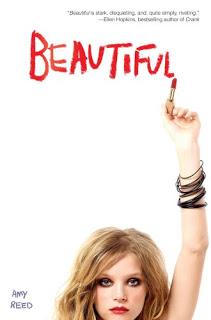 Šolsko leto:2014/2015Jelšane, april 2015Podatki o knjigi: Avtor: Amy ReedNaslov: Lepa Naslov izvirnika: Beautiful Prevedla: Eva Majdič Zbirka: Na robuZaložba: GrlicaKraj in leto izida v slovenščini: Ljubljana, 2012TemaKnjiga je sodobni, realistični roman, za mladino in odrasle. Pove kakšen je svet najstnikov in mladine po svetu. Iz njega lahko izvemo, kaj so pripravljeni nekateri mladi dati za svojo priljubljenost.Zunanja zgradba Knjiga ima 21 poglavji. Poglavja nimajo imena in so samo oštevilčena.Notranja zgradba besedilaKraj dogajanjaZgodba se dogaja v Seatlu (predmestju Washingtona). Mesto je veliko. Ljudje tam živijo v hišah, stanovanjskih blokih in stolpnicah. V mestu je veliko šol, uradov, bank, McDonalds, tovaren…Čez dan je mesto polno ljudi, ki hitijo, a čez noč se podoba mesta spremeni. Za vogali praznih skladišč si ljudje preprodajajo prepovedana mamila. Po hišah se potekajo zabave mladih. Zjutraj pa se podoba mesta spet obnovi. Mladi odidejo z zabav in vogali praznih skladišč so zopet prazna,a le do noči.Skrčena obnova besedilaSedmošolka Caleksandra (Cassi) se iz majhnega mesta v Veliki Britaniji, preseli v Seatel. Tam se odloči da se bo spremenila in da ne bo več pridno dekle. Ena odločitev jo lahko spremeni. Ta odločitev se ji ponudi, ko začne spletati navidezno prijateljstvo z dekletom iste starosri, Alex.	Alex jo popelje v svet drog, kateri jo zasvoji. Šola dobi novega fanta Ethana, kateri je zelo popularen. S Caleksandro postanesta par. Cassie mu zaradi tega da ostane popularna, ustreže na vsako željo. V tem času se k Alexi in Alexnini mami priseli Alexna polsestra Sarah. 	Nadaljevanje zgodbe pripoveduje o slabih odnosih staršev z njuno hčero Cassie, drogah, težavah najstnikov, o druženju glavne junakinje z njenim fantom Ethanom, divjih večerih na zabavah, o prijateljstvom med najboljšima prijateljicama Cassie in Sarah, o navideznemu prijateljstvu med Cassie in Alexi in o Alexnemu načrtu. Njen načrt je, da bi se Alex in Cassie preselili k Alexnemu starejšemu bratu v Portland.	Zgodba se zaključi nepričakovano. Alex naplete nesramno laž o Cassie, za katero hitro izve cela šola. Ethan je med odmorom ignoriral Cassie. V šoli sedmošolka ne vidi Sarah. Obupana sedmošolka iz obupa pokliče mamo naj jo pride iskati.  Glaven lik v zgodbi odide med odmorom domov. Pred šolo jo napadejo gangsterke, zaradi še ene Alexne spletke. Po poti domov sedmošolka ustavi mamo, pred stanovanjem kjer živi njena najboljša prijateljica. Izve da je njena najboljša prijateljica naredila samomor.	Dekle mora zaradi velikega šoka oditi in zaradi nezavesti v bolnico. Tam starši izvejo, kaj se je dogajalo z njuno hčerko. Izvesta kaj so lahko pripravljena dekleta narediti, le zaradi priljubljenosti.	Družina se zopet preseli. Ali bo novo okolje Cassie nazaj povrnilo življenje manj priljubljene najstnice? Književne osebeKnjiževne osebe so: Caleksandra, Alex, Ethan, Sarah, Lenora (Alexina in Sarhina mama), Cassiini starši, učitelji, Justin (Cassiin sošolec), Ethanovi prijatelji, Jackson, Anthony,  učenci, James, Wes ljudje na zabavah in Purple Haze.  Glavne književne osebe so:CALEKSANDRA: VIDEZ: visoka približno 150 cm, približno 50 kg, povprečne postave, bleda polt, mandljasta oblika oči, rjave oči, nekaj centimetrov, rahlo valovite temno rjave lase. MAKE UP: puder, oči obrobljene s črno barvico, ličilo za trepalnice, črno senčilo in rdeča šminka. ZNAČAJ: Pripravljena opravljati dejanja za popularnost. To se kaže skozi celo zgodbo, ko hodi na zabave čeprav ji kdaj ni do tega, se prilagaja Ethanu. Pametna. To se pokaže ko v zgodbi napiše da hodi na pouk nadarjenih učencev. Med zgodbo tudi opiše o njenem odličnem učnem uspehu, čeprav se šoli posebej ne posveča. Bila je pogumna. To izvemo, ko se upre Alexi ni ji pove da ne bo odšla z njo v Portland. Bila je svojeglava. To se pokaže ko, je ne zanima kar ji pripovedujesta starša. Ranljiva. To izvemo ko Alexi na koncu zgodbe šoli pove laž o njej. Ko opazi da je Ethan noče pogledati je tako užaljena in obupana da se odloči oditi domov.ALEX:VIDEZ: nižje postave, zelo suha, dolgi, gosti, valoviti zeleni lasje, velike zelene oči. MAKE UP:rdeča šminka, ličilo za trepalnice, oči obrobljene s črno barvico.ZNAČAJ: Ukazovalna. To se pokaže ko, Cassi ukazuje o tem na katere zabave bosta odšli. Iznajdljiva. To izvemo ko skozi celo zgodbo so napisane njeni načrti, ki bi njo in Cassi odpeljali v Portland k Alexinemu starejšemu bratu. Nesramna. To se vidi ko žali njeno polsestro Sarah in k se zleže o Cassie. Bila je gospodovalna, ker ima Cassie le zase.ETHAN:VIDEZ: visok približno 180 cm, modre oči, mišičasto telo.ZNAČAJ: Samozavseten. To se kaže ko pove vsakemu in mu da to tudi jasno vedeti, kaj si misli o kakšni strani. Bil je len. To lahko sklepamo iz njegovega učnega uspeha. Gospodovalsnost. Cassie je želel imeti povsod s seboj, ker je vedel da mu bodo drugi fantje zavidali takšnega dekleta. Bil je zelo samovšečen, ker se je imel za glavnega in najboljšega, kakor večina fantov po svetu.Sarah:VIDEZ: majhna, dolgi rjavi lasje, suha.ZNAČAJ: Je plašna. To se kaže skozi celo zgodbo ko si ne upa se upreti Alexi razen na koncu. Obupana. To izvemo ko na koncu naredi samomor, ker ni mogla več prenašati stvari, ki so se ji godile v času življenja pri Alexi in njeni mami Norri. JezikKnjiga ne vsebuje posebnosti modernega jezika. Sporočilo/misel knjigeČe knjigi pozorno slediš opaziš dejstvo, da je dekle težko popular, če nima fanta. S tekm opazimo, da so punce in fanti neenakopravne. Izvemo kako se imajo vsi fantje za najboljše in alfa ljudi.Misel na začetk knjige je: Ta knjiga je naemnjena dekletom-, ker smo vsa lepa.(Amy Reed, Lepa, Založba Grlica, 2012)Citat/misel iz knjigeObstaja otopelost, ki je hujša od vseh drugih, drugačna od lebdenja na stropu, drugačna od meglenega zidu ali prazne lupine ali zadete omame ali prazmega prostora ali gole volje. Ta otopelost se začne z najostrejšo bolečino, kar si jih kdaj koli občutil. Top nož, ki ti izreže srce. Velikasnke pesti se zabijejo v krvavo meso. Toda potem ti ostane luknja, prazen, boleč prostor, ki ne more čutiti drugega kot izgubo, besedo, izguba, abstrakno in nedolžno.(Amy Reed, Lepa, Založba Grlica, 2012)Mnenje o knjigiKATERI OSEBI SEM NAJBOLJ PODOBNA:Najbolj sem v knjigi podobna Cassie. Podobna sem ji po opisu pisateljice. Če bi živela v enakem okolju kot ona, bi odreagirala na Alexno povabilo k spremembi enako kot je ona.  Poskušala bi živeti njeno življenje. Ni imela žvljenja ravno v rožicah a, a bilo je zanimivo. Imela je zanimivo življenje kot ga jaz v okolju kjer živim jaz nikoli ne bom doživela. Če njene življenske izkužnje iz Seatla, poskušam primerjati z mojim življenskim okoljem, ugotovim da bi se vedla podobno kot ona v situacijah, ki bi se mi zgodile.	NASLOVNICA:Naslovnica mi je bolj všeč v angleščina kot v slovenščini. Na naslovnici me moti le, ker se ne drži opisa Cassieinega opisa pisateljice iz knjige. 	KOMU JE NAMENJENA IN KOMU JO PRIPOROČAM:Na začetku zgodbe piše: Ta knjiga je posvečena dekletom-, ker smo vsa lepa. Iz tega lahko razberemo komu pisateljica posveča knjigo. To knjigo bi priporočala ljubiteljem realističnih zgodb. Zgodba ni primerna za ljubitelja humorističnih, fantazijskih in zgodovinskih knjig. Vsebinsko pa tudi ni primerna za otroke pod 12. letom starosti.MNENJE O PREBRANI KNJIGI:Knjiga je zelo zanimiva. Napisana je brez napake. Polna je življenskih preizkušenj s katerimi se srečujemo vsak dan. Knjiga je napeta že od prvega poglavja. V njej opazimo, da nam ena odločitev lahko spremeni življenje. Ob branju zgodbe vidiš kako se vsebina knjige stopnjuje. Na koncu si vsak bralec lahko predstavlja, kaj se zgodi z glavnimi junaki. Vsak človek se lahko najde v zgodbi. Lahko se vidimo kot dekle, ki je pripravljeno dati vse za svoj položaj, kot dekle, ki je svojeglavo in se ima za lastnika sveta ali pa kot fant, ki misli le nase tako kot večina moških v dandanašnjem svetu. 	Roamn ima več sporočil. Prvo nam sporoča o tem kako je dekle brez fanta ob sebi praktično nič. 		V življenju pridemo do mnogih spoznanj. Spoznanja pa prepoznamo iz naših napak, katerih se zavedamo ko je že prepozno. 		Ključno sporočilo knjige pa je: Cassie si je s svojim življenjem v Seattlu pridobila veliko novih izkušenj. Sklepamo lahko kakšne odločitve je nato zečela sprejemati Cassie. Res je da jo je življenje tam dobesedno skoraj ubilo, a je ni. Okrepilo jo je. Končno sporočilo sodobnega romana Lepa je: Kar ne ubije to okrepi.